Bytový dům b    l zničený. Otec byl potěšen, když zjistil, jak je jeho syn            b    strý. Jirka pol    bil Evu. Ob    vatelé Nového B    džova se koupali. Dob     tek si žil v blahob     tu. Kdo chce psa b     t, hůl si vždy najde. 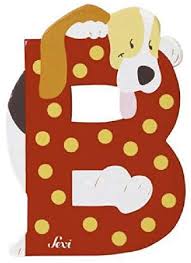 Bytový dům b    l zničený. Otec byl potěšen, když zjistil, jak je jeho syn            b    strý. Jirka pol    bil Evu. Ob    vatelé Nového B    džova se koupali. Dob     tek si žil v blahob     tu. Kdo chce psa b     t, hůl si vždy najde. i/íy/ýBytový dům b    l zničený. Otec byl potěšen, když zjistil, jak je jeho syn            b    strý. Jirka pol    bil Evu. Ob    vatelé Nového B    džova se koupali. Dob     tek si žil v blahob     tu. Kdo chce psa b     t, hůl si vždy najde. Bytový dům b    l zničený. Otec byl potěšen, když zjistil, jak je jeho syn            b    strý. Jirka pol    bil Evu. Ob    vatelé Nového B    džova se koupali. Dob     tek si žil v blahob     tu. Kdo chce psa b     t, hůl si vždy najde. i/íy/ýKontrola:Kontrola:i/íy/ýKontrola:Kontrola:i/íy/ýSl    šeli jsme tikot hodin. Mák meleme ručním ml    nkem. K narozeninám mi tatínek sl    bil nové kolo. Ml    nář bude mlít obilí. Venku hřmělo a bl    skalo se. Starý l    šák byl velmi vychytralý. L    dčin dědeček je nedosl    chavý.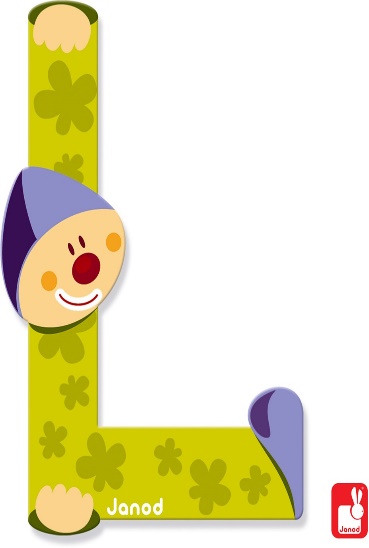 Sl    šeli jsme tikot hodin. Mák meleme ručním ml    nkem. K narozeninám mi tatínek sl    bil nové kolo. Ml    nář bude mlít obilí. Venku hřmělo a bl    skalo se. Starý l    šák byl velmi vychytralý. L    dčin dědeček je nedosl    chavý.i/íy/ýSl    šeli jsme tikot hodin. Mák meleme ručním ml    nkem. K narozeninám mi tatínek sl    bil nové kolo. Ml    nář bude mlít obilí. Venku hřmělo a bl    skalo se. Starý l    šák byl velmi vychytralý. L    dčin dědeček je nedosl    chavý.Sl    šeli jsme tikot hodin. Mák meleme ručním ml    nkem. K narozeninám mi tatínek sl    bil nové kolo. Ml    nář bude mlít obilí. Venku hřmělo a bl    skalo se. Starý l    šák byl velmi vychytralý. L    dčin dědeček je nedosl    chavý.i/íy/ý Kontrola: Kontrola:i/íy/ý Kontrola: Kontrola:i/íy/ýTohle jsme m     - máma, táta a já. Snaž se přem    šlet, abys vym     slel řešení.To je om    l. V m    slivně na kraji lesa bydlí m    slivec. Kam zase zm    zel Michal? To se m     nelíbí.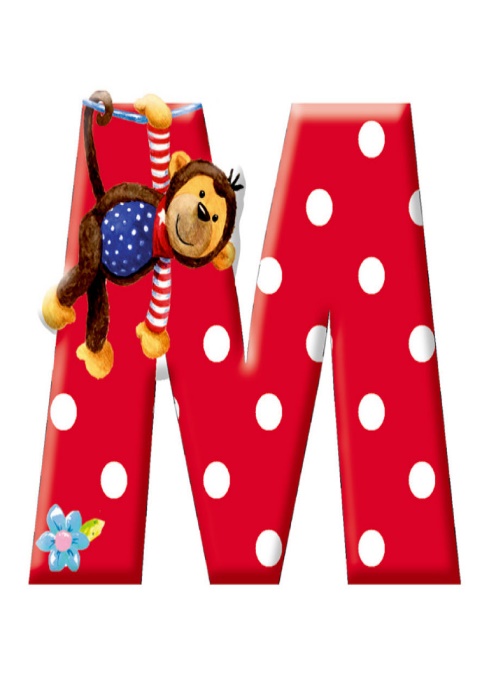 Tohle jsme m     - máma, táta a já. Snaž se přem    šlet, abys vym     slel řešení.To je om    l. V m    slivně na kraji lesa bydlí m    slivec. Kam zase zm    zel Michal? To se m     nelíbí.i/íy/ýTohle jsme m     - máma, táta a já. Snaž se přem    šlet, abys vym     slel řešení.To je om    l. V m    slivně na kraji lesa bydlí m    slivec. Kam zase zm    zel Michal? To se m     nelíbí.Tohle jsme m     - máma, táta a já. Snaž se přem    šlet, abys vym     slel řešení.To je om    l. V m    slivně na kraji lesa bydlí m    slivec. Kam zase zm    zel Michal? To se m     nelíbí.i/íy/ýKontrola:Kontrola:i/íy/ýKontrola:Kontrola:i/íy/ýSlep    š mi pap    rek? Mlynář zbohatl a zp    chl. Kamínek se krásně zatřp    til. Uvězněný p    rát zp    toval své svědomí. Včely sbírají p    l. Slep    š  je had.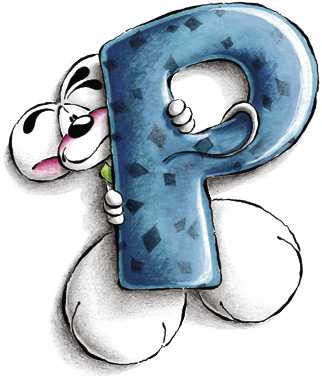 Slep    š mi pap    rek? Mlynář zbohatl a zp    chl. Kamínek se krásně zatřp    til. Uvězněný p    rát zp    toval své svědomí. Včely sbírají p    l. Slep    š  je had.i/íy/ýSlep    š mi pap    rek? Mlynář zbohatl a zp    chl. Kamínek se krásně zatřp    til. Uvězněný p    rát zp    toval své svědomí. Včely sbírají p    l. Slep    š  je had.Slep    š mi pap    rek? Mlynář zbohatl a zp    chl. Kamínek se krásně zatřp    til. Uvězněný p    rát zp    toval své svědomí. Včely sbírají p    l. Slep    š  je had.i/íy/ýKontrola:Kontrola:i/íy/ýKontrola:Kontrola:i/íy/ýObilí se s    pe na s    pku. Přeli se, kdo je nejs    lnější. Jeho s    novec bydlí v malé vesničce Os    ško. S    sel má hustý kožíšek. V laboratoři je cítit 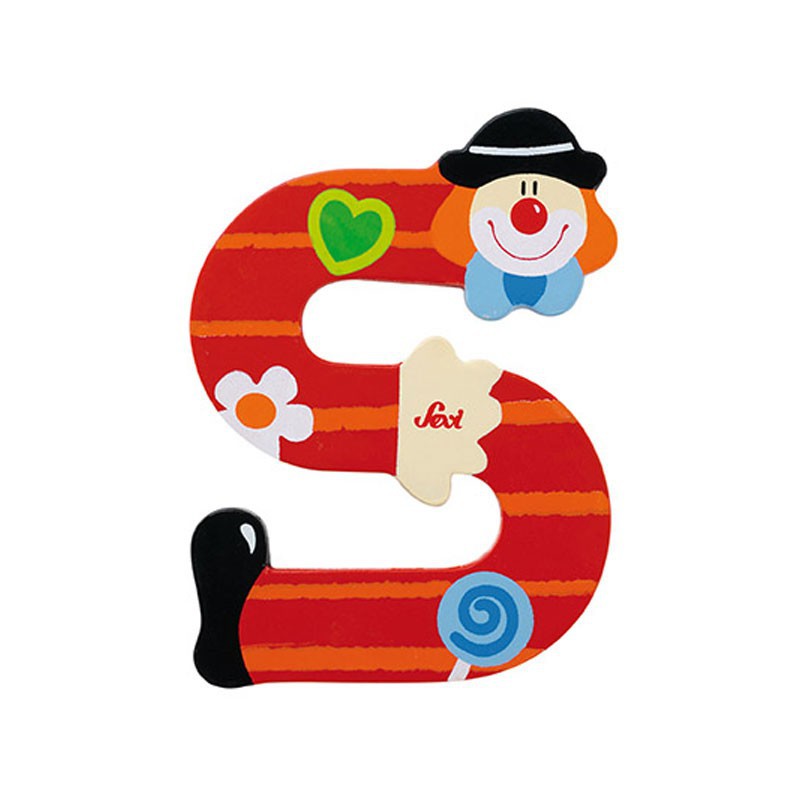 s    ra. S    rová zelenina je zdravá. Obilí se s    pe na s    pku. Přeli se, kdo je nejs    lnější. Jeho s    novec bydlí v malé vesničce Os    ško. S    sel má hustý kožíšek. V laboratoři je cítit s    ra. S    rová zelenina je zdravá. i/íy/ýObilí se s    pe na s    pku. Přeli se, kdo je nejs    lnější. Jeho s    novec bydlí v malé vesničce Os    ško. S    sel má hustý kožíšek. V laboratoři je cítit s    ra. S    rová zelenina je zdravá. Obilí se s    pe na s    pku. Přeli se, kdo je nejs    lnější. Jeho s    novec bydlí v malé vesničce Os    ško. S    sel má hustý kožíšek. V laboratoři je cítit s    ra. S    rová zelenina je zdravá. i/íy/ýKontrola:Kontrola:i/íy/ýKontrola:Kontrola:i/íy/ý Konv    ce na čaj, nev    zpytatelný člověk, v    sel na hrazdě, čepice   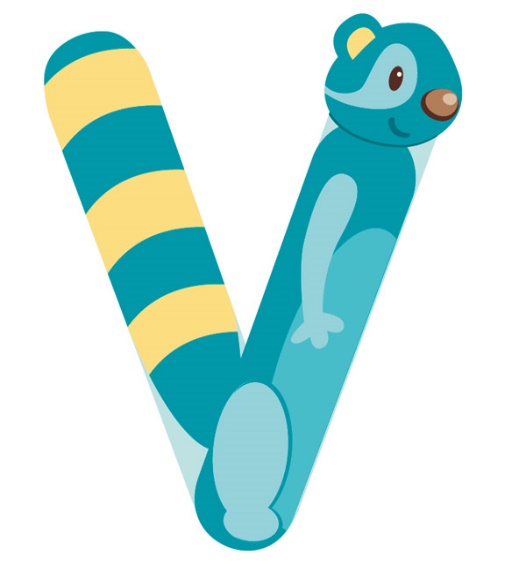  v    drovka, modré barv    vo, to je v    ška, ztropil pov    k, drobný kv    tek     Konv    ce na čaj, nev    zpytatelný člověk, v    sel na hrazdě, čepice    v    drovka, modré barv    vo, to je v    ška, ztropil pov    k, drobný kv    tek    i/íy/ý Konv    ce na čaj, nev    zpytatelný člověk, v    sel na hrazdě, čepice    v    drovka, modré barv    vo, to je v    ška, ztropil pov    k, drobný kv    tek     Konv    ce na čaj, nev    zpytatelný člověk, v    sel na hrazdě, čepice    v    drovka, modré barv    vo, to je v    ška, ztropil pov    k, drobný kv    tek    i/íy/ýKontrola:Kontrola:i/íy/ýKontrola:Kontrola:i/íy/ý Dneska  vstávám brz    . V z    mě je mraz    vé počasí. Vyz    váme vás k ochraně přírody. Večer už z    vám únavou. Některé děti vyplazují jaz    k. Brz    čko se vrátím. Muz    ka hrála.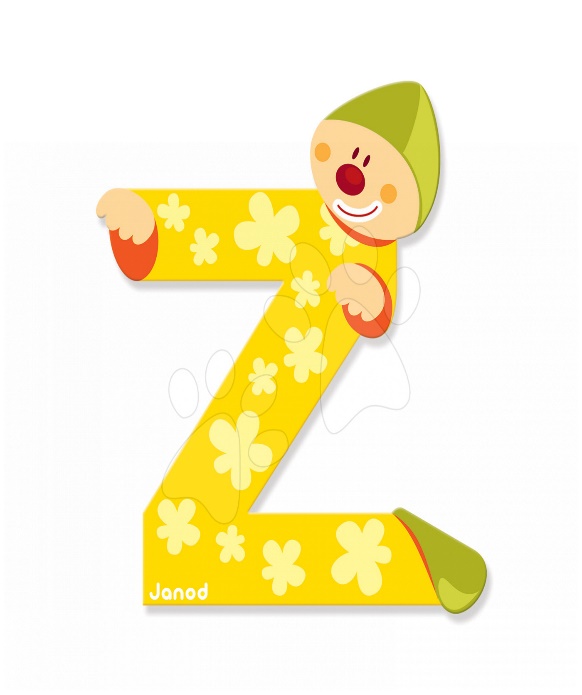  Dneska  vstávám brz    . V z    mě je mraz    vé počasí. Vyz    váme vás k ochraně přírody. Večer už z    vám únavou. Některé děti vyplazují jaz    k. Brz    čko se vrátím. Muz    ka hrála.i/íy/ý Dneska  vstávám brz    . V z    mě je mraz    vé počasí. Vyz    váme vás k ochraně přírody. Večer už z    vám únavou. Některé děti vyplazují jaz    k. Brz    čko se vrátím. Muz    ka hrála. Dneska  vstávám brz    . V z    mě je mraz    vé počasí. Vyz    váme vás k ochraně přírody. Večer už z    vám únavou. Některé děti vyplazují jaz    k. Brz    čko se vrátím. Muz    ka hrála.i/íy/ýKontrola:Kontrola:i/íy/ýKontrola:Kontrola:i/íy/ýKůň zm    zel v lese. Dítě klop    tlo a plakalo. Na m    tině hlídkuje muž.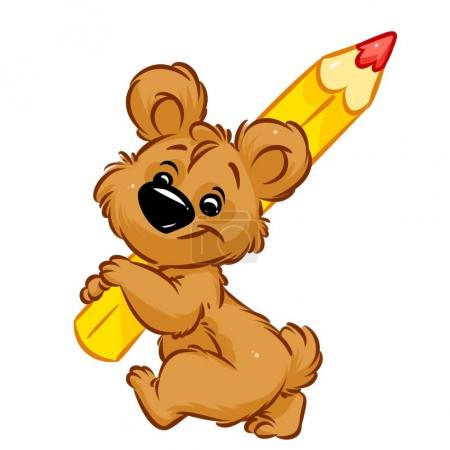 Bolelo mě l    tko. Brz     bude zima. Můj s    n se chová jako op    ce. Trénujeme v    jmenovaná slova.Kůň zm    zel v lese. Dítě klop    tlo a plakalo. Na m    tině hlídkuje muž.Bolelo mě l    tko. Brz     bude zima. Můj s    n se chová jako op    ce. Trénujeme v    jmenovaná slova.i/íy/ýKůň zm    zel v lese. Dítě klop    tlo a plakalo. Na m    tině hlídkuje muž.Bolelo mě l    tko. Brz     bude zima. Můj s    n se chová jako op    ce. Trénujeme v    jmenovaná slova.Kůň zm    zel v lese. Dítě klop    tlo a plakalo. Na m    tině hlídkuje muž.Bolelo mě l    tko. Brz     bude zima. Můj s    n se chová jako op    ce. Trénujeme v    jmenovaná slova.i/íy/ýKontrola:Kontrola:i/íy/ýKontrola:Kontrola:i/íy/ý